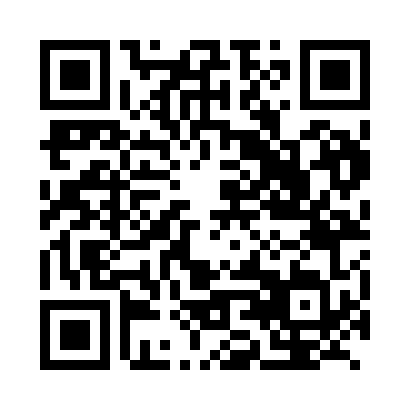 Prayer times for Bereng, CameroonWed 1 May 2024 - Fri 31 May 2024High Latitude Method: NonePrayer Calculation Method: Muslim World LeagueAsar Calculation Method: ShafiPrayer times provided by https://www.salahtimes.comDateDayFajrSunriseDhuhrAsrMaghribIsha1Wed4:345:4712:023:166:177:262Thu4:335:4712:023:166:177:263Fri4:335:4612:023:166:177:274Sat4:325:4612:023:176:177:275Sun4:325:4612:023:176:187:276Mon4:315:4512:023:186:187:277Tue4:315:4512:013:186:187:288Wed4:315:4512:013:196:187:289Thu4:305:4512:013:196:187:2810Fri4:305:4412:013:206:187:2911Sat4:295:4412:013:206:197:2912Sun4:295:4412:013:206:197:2913Mon4:295:4412:013:216:197:3014Tue4:285:4312:013:216:197:3015Wed4:285:4312:013:226:197:3016Thu4:285:4312:013:226:207:3117Fri4:285:4312:013:226:207:3118Sat4:275:4312:013:236:207:3119Sun4:275:4312:013:236:207:3220Mon4:275:4212:013:246:217:3221Tue4:275:4212:023:246:217:3222Wed4:265:4212:023:246:217:3323Thu4:265:4212:023:256:217:3324Fri4:265:4212:023:256:227:3325Sat4:265:4212:023:266:227:3426Sun4:265:4212:023:266:227:3427Mon4:255:4212:023:266:227:3428Tue4:255:4212:023:276:237:3529Wed4:255:4212:023:276:237:3530Thu4:255:4212:033:276:237:3531Fri4:255:4212:033:286:237:36